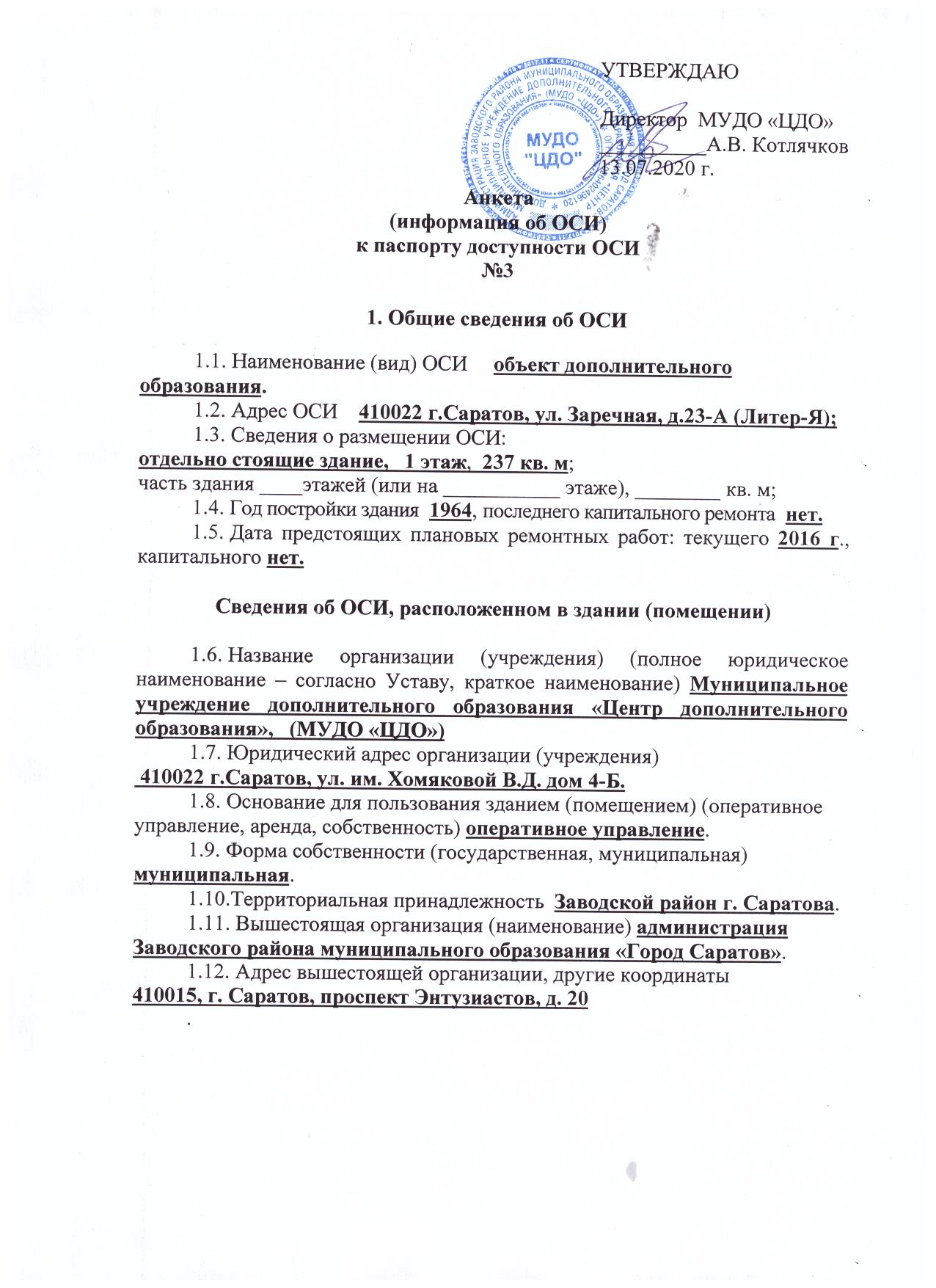 2. Характеристика деятельности ОСИ(по обслуживанию населения)2.1. Сфера деятельности (здравоохранение, образование, социальная защита, физическая культура и спорт, культура, связь и информация, транспорт, жилой фонд, потребительский рынок и сфера услуг, другое)образование.2.2. Виды оказываемых услуг   дополнительное образование.2.3. Форма оказания услуг: на ОСИ, с длительным пребыванием, в том числе с  проживанием, на дому, дистанционно. 2.4. Категории обслуживаемого населения по возрасту: дети, взрослые трудоспособного возраста, пожилые; все возрастные категории.2.5. Категории обслуживаемых инвалидов: инвалиды, передвигающиеся на коляске, инвалиды с нарушениями опорно-двигательного аппарата, нарушениями зрения, нарушениями слуха, нарушениями умственного развития. Нет.2.6. Плановая мощность: посещаемость (количество обслуживаемых 
в день), вместимость, пропускная способность    90   /   40   /  110   . 2.7. Участие в исполнении ИПР инвалида, ребенка-инвалида (да, нет).3. Состояние доступности ОСИ для инвалидов3.1. Путь следования к ОСИ пассажирским транспортом  автобус № 2-д, 18-д, 6, 90, маршрутное такси № 55-а, 105, 26, трамвай № 7, остановка «20 квартал».(описать маршрут движения с использованием пассажирского транспорта)наличие адаптированного пассажирского транспорта к ОСИ  да.3.2. Путь к ОСИ от ближайшей остановки пассажирского транспорта:3.2.1. Расстояние до ОСИ от остановки транспорта  160 м.3.2.2. Время движения (пешком)  3 - 4 мин.3.2.3. Наличие  выделенного от проезжей части пешеходного пути (да, нет).3.2.4. Перекрестки: нерегулируемые; регулируемые, со звуковой сигнализацией, таймером; нет.3.2.5. Информация на пути следования к ОСИ: акустическая, тактильная, визуальная; нет. 3.2.6. Перепады высоты на пути: есть, нет. (описать__________________________________________________________).Их обустройство для инвалидов на коляске: да, нет _________________.3.3. Организация доступности ОСИ для инвалидов – форма обслуживания*:* Указывается один из вариантов: «А», «Б», «ДУ», «ВНД»:А – доступны все структурно-функциональные зоны ОСИ;Б – в уровне первого этажа организовано место обслуживания инвалидов;ДУ – доступен условно, то есть организовано дистанционное обслуживание, помощь персонала и т.д.;ВНД – временно недоступен.3.4. Состояние доступности основных структурно-функциональных зон:** Указывается: ДП-В – доступно полностью всем;  ДП-И (К, О, С, Г, У) – доступно полностью избирательно (указать категории инвалидов); ДЧ-В – доступно частично всем; ДЧ-И (К, О, С, Г, У) – доступно частично избирательно (указать категории инвалидов); ДУ – доступно условно; ВНД – временно недоступно.3.5. Итоговое  заключение о состоянии доступности ОСИ:  ДЧ-И ____________________________________________________________4.  Управленческие решения(предложения по адаптации основных структурных элементов ОСИ)* Указывается один из вариантов (видов работ): не нуждается; ремонт (текущий, капитальный); индивидуальное решение с техническими средствами реабилитации; технические решения невозможны – организация альтернативной формы обслуживания №4.№п/пКатегория инвалидов(вид нарушения)Вариант организации доступности ОСИ(формы обслуживания)*1.Все категории инвалидов ВНДв том числе инвалиды:2.передвигающиеся на креслах-коляскахВНД3.с нарушениями опорно-двигательного аппаратаДУ4.с нарушениями зренияВНД5.с нарушениями слухаВНД6.с нарушениями умственного развитияВНД№п/пОсновные структурно-функциональные зоныСостояние доступности, в том числе для основных категорий инвалидов**1.Территория, прилегающая к зданию (участок)ДЧ-И (К, О, Г, У)2.Вход (входы) в зданиеДЧ-И  (О, Г, У)3.Путь (пути) движения внутри здания(в том числе пути эвакуации)ДЧ-И  (О, Г, У)4.Зона целевого назначения здания (целевого посещения ОСИ)ДЧ-И  (О, У, Г)5.Санитарно-гигиенические помещенияДЧ-И  (О, У, Г)6.Система информации и связи (на всех зонах)ДУ7.Пути движения к ОСИ (от остановки транспорта)ДЧ-И (К, О, Г, У)№п/пОсновные структурно-функциональные зоны ОСИРекомендации 
по адаптации ОСИ (вид работы)*1.Территория, прилегающая к зданию (участок)Ремонт текущий2.Вход (входы) в зданиеНе нуждается3.Путь (пути) движения внутри здания (в том числе пути эвакуации)Не нуждается4.Зона целевого назначения здания (целевого посещения объекта)Не нуждается5.Санитарно-гигиенические помещенияТехнические решения невозможны6.Система информации на объекте (на всех зонах)Индивидуальное решение с ТСР7.Пути движения  к объекту (от остановки транспорта)Не нуждается8.Все зоны и участкиРемонт текущий